Publicado en España el 09/08/2017 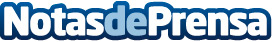 Snau consigue 245.000 euros en su primera ronda de financiaciónEn la operación han intervenido varios inversores privados y Sinensis, el fondo de inversión de la aceleradora valenciana BboosterDatos de contacto:Nuria Rabadán - ComBocaNota de prensa publicada en: https://www.notasdeprensa.es/snau-consigue-245-000-euros-en-su-primera_1 Categorias: Nacional Finanzas Mascotas Emprendedores E-Commerce http://www.notasdeprensa.es